Об организации и проведении мероприятия, посвященного 95-летию золотодобывающей промышленности Алданского районаС целью популяризации почетной миссии горно-геологических специальностей, утверждения глобальной роли горно-рудного производства в социально-экономическом росте региона, привлечения интереса населения к истории развития золотодобывающей отрасли на территории МО «Алданский район», постановляю:1.Провести мероприятие, посвященное 95-летию золотодобывающей промышленности Алданского района в г. Алдан 20 июля 2019 года, на территории Культурно-этнографического комплекса «Сэвэки».2.Утвердить состав районного организационного комитета по подготовке и проведению мероприятия, посвященного 95-летию золотодобывающей промышленности Алданского района, согласно Приложению №1.3.Опубликовать настоящее постановление в периодическом печатном издании «Возрождение Алдана» и на официальном сайте администрации МО «Алданский район».4. Контроль исполнения настоящего постановления возложить на заместителя главы МО «Алданский район» по социальным вопросам И.В. Сахно.   5. Настоящее постановление вступает в силу с момента его подписания.Глава района                                                                                                          С.Н. ПоздняковИсполнитель Помалейко Анастасия Леонидовна, т\ф 841145 31017Приложение №1 к Постановлению Главы МО «Алданский район» «Об организации и проведении мероприятия, посвященного 95-летию золотодобывающей промышленности Алданского района»от «___» _________2019г. №________УТВЕРЖДАЮГлава МО «Алданский район»_______________ С.Н. Поздняков«_______» ____________ 2019 г.СОСТАВрайонного организационного комитета по подготовке и проведению мероприятия, посвященного 95-летию золотодобывающей промышленности Алданского районаРЕСПУБЛИКА САХА (ЯКУТИЯ) АДМИНИСТРАЦИЯ МУНИЦИПАЛЬНОГО ОБРАЗОВАНИЯ«АЛДАНСКИЙ РАЙОН»ПОСТАНОВЛЕНИЕ№  503п от 17.05.2019 г.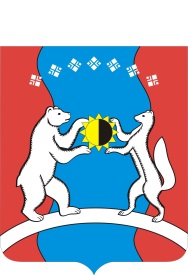 САХА ӨРӨСПҮҮБҮЛҮКЭТЭ«АЛДАН ОРОЙУОНА»МУНИЦИПАЛЬНАЙТЭРИЛЛИИДЬАһАЛТАТАУУРААХПоздняков Северин НиколаевичГлава МО «Алданский район», председательСахно Игорь ВасильевичЗаместитель Главы по социальным вопросам администрации МО «Алданский район», заместитель председателяЧлены:Удовенко Иван ИвановичПредседатель Общественного совета Алданского районного (по согласованию)Халиуллин Расиль ГарафиевичПервый заместитель Главы МО «Алданский район»Дудников Александр Александровичзаместитель Главы МО «Алданский район» по экономике и финансамТатарников Владимир МихайловичЗаместитель Главы МО «Алданский район» по земельно-имущественным отношениямБугай Александр ЛукичГлава администрации муниципального образования «Город Алдан», (по согласованию)Заверюха Александр Васильевич  Глава администрации муниципального образования «Город Томмот», (по согласованию)Потапов Евгений ЕвгеньевичГлава администрации муниципального образования «Поселок Нижний Куранах», (по согласованию)Гордиенко Светлана ИвановнаГлава администрации муниципального образования «Поселок Ленинский», (по согласованию)Лазарева Ольга АлександровнаГлава администрации муниципального образования «Чагдинский наслег», (по согласованию)Прокопьев Нюргустан ДмитриевичГлава администрации муниципального образования «Беллетский эвенкийский национальный наслег» (по согласованию)Максимов Николай КирилловичГлава администрации муниципального образования «Национальный наслег Анамы», (по согласованию)Носков Алексей ПетровичГенеральный директор АО «Полюс Алдан» (по согласованию)Татаринов Сергей МихайловичГенеральный директор АО «Золото Селигдара»Семерков Валентин ИгоревичГенеральный директор ООО «Континент»Архипов Виктор БорисовичГенеральный директор ЗАО «Саха Голд Майнинг»Григорьева Ольга АнатольевнаГенеральный директор ООО «Прогресс»Паламутов Юрий АнатольевичНачальник Управления промышленности администрации МО «Алданский район» Рудаков Александр Сергеевич Начальник отдела организационной деятельности МО «Алданский район»Стуканева Наталья ВалерьевнаГлавный специалист по физической культуре и спорту администрации МО Алданского района»Арсамакова Татьяна ВикторовнаГлавный специалист по молодежной политике администрации МО «Алданский район»Помалейко Анастасия ЛеонидовнаНачальник МУ «Управление культуры и искусства Алданского района»Гусакова Оксана МихайловнаНачальник МБУ «Алданский историко-краеведческий музей» (по согласованию)Павлов Руслан Олеговичдиректор АФ «Алдан ГУ НВК «Саха» РС (Я)» (по согласованию)Сергин Дмитрий Дмитриевичглавный врач ГБУ РС (Я) Алданская центральная районная больница» (по согласованию)Корнева Ольга ЯковлевнаНачальник МБУ «Бизнес-инкубатор Алданского района» (по согласованию)Колданов Григорий АндреевичНачальник ГУ «1-й отряд Федеральной противопожарной службы по Республике Саха (Якутия) (по согласованию)Осадчий Александр НиколаевичНачальник отдела МВД России по Алданскому району (по согласованию)Селютин Алексей ВикторовичНачальник территориального отдела управления Роспотребнадзора по Республике Саха (Якутия) в Алданском районе (по согласованию)Жукова Ольга ВладимировнаГлавный редактор газеты «Возрождение» (по согласованию), пресс-секретарь администрации МО «Алданский район»